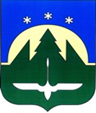 Городской округ Ханты-МансийскХанты-Мансийского автономного округа – ЮгрыДУМА ГОРОДА ХАНТЫ-МАНСИЙСКАРЕШЕНИЕ№ 50-VII РД		                                                         Принято28 января 2022 годаО присвоении почетного звания
«Почетный житель города
Ханты-Мансийска»Рассмотрев постановление Главы города Ханты-Мансийска 
от 17 января 2022 года № 1 «О представлении на рассмотрение Думы города 
Ханты-Мансийска кандидатуры к присвоению почетного звания «Почетный житель города Ханты-Мансийска», на основании части 7 статьи 1 Положения 
о присвоении почетного звания «Почетный житель города Ханты-Мансийска», утвержденного Решением Думы города Ханты-Мансийска от 27.03.2020 
№ 408-VI РД «О Положении о присвоении почетного звания «Почетный 
житель города Ханты-Мансийска», Положении о Книге Почета города 
Ханты-Мансийска», руководствуясь частью 1 статьи 69 Устава города 
Ханты-Мансийска,Дума города Ханты-Мансийска РЕШИЛА:1. Присвоить почетное звание «Почетный житель города
Ханты-Мансийска» за личный вклад в социально-экономическое развитие города Ханты-Мансийска Барышникову Алексею Егоровичу, советнику муниципального казенного учреждения «Управление гражданской защиты населения».2. Настоящее Решение подлежит официальному опубликованию                          в средствах массовой информации. Председатель Думыгорода Ханты-Мансийска						         К.Л. ПенчуковПодписано28 января 2022 года